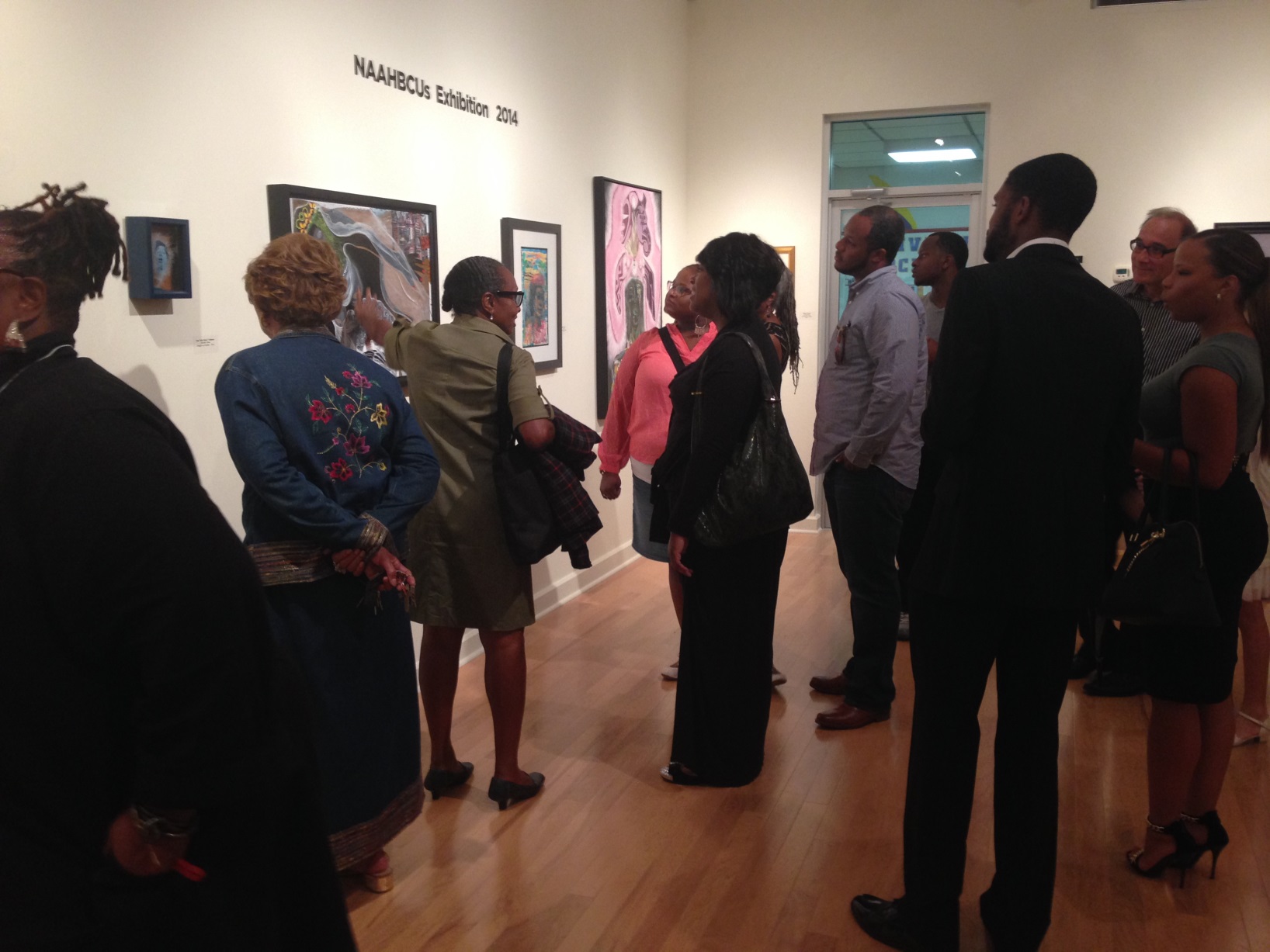 NAAHBCUNational Alliance of Artists from Historical Black Colleges & UniversitiesMEMBERSHIP FORM Print Name: _____________________________  Application Date: _________________________MailingAddress:________________________________________________________________________City: ____________________________	State: _____________________   Zip: ______________H/O Phone: ______________________     Email: _______________________________    Cell: _____________________HBCUPresentorPastAffiliate__________________________________________________________Present Position: _____________________________  New Member: Yes _____   No _____ Order of Membership              Life Membership		$500.00		              Amount Paid: _____________(One night free annually at any NAAHBCU designated hotel for sponsored exhibitions) Silver Membership		$300.00		Amount Paid: _____________(50% off two nights per year in any NAAHBCU selected hotel for sponsored exhibitions)Institutional Membership 	$250.00		              Amount Paid: _____________ Annual Membership		$50.00			Amount Paid: _____________Student Membership		$15.00			Amount Paid: _____________Please make check out to: The National Alliance of Artists from HBCUSMail this form and check to: Marvette P. Aldrich, 1617 Kesteven Road, Winston-Salem, NC 27127The membership period is for one year. Membership includes newsletters, exhibition notification and entry forms, conference schedules, job listings, an exhibition catalog for current exhibit, and other NAAHBCU news online at www.naahbcu.org.The National Alliance of Artists Headquarters: The APEX Museum, 135 Auburn Avenue, Atlanta, GA 30303President: Dr. Peggy Blood (912-897-2833) * Treasurer: Marvette P. Aldrich (336-788-3712) 